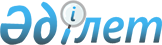 2021-2023 жылдарға арналған Мағжан Жұмабаев ауданы Алтын дән ауылдық округінің бюджетін бекіту туралыСолтүстік Қазақстан облысы Мағжан Жұмабаев ауданы мәслихатының 2021 жылғы 8 қаңтардағы № 46-3 шешімі. Солтүстік Қазақстан облысының Әділет департаментінде 2021 жылғы 15 қаңтарда № 7069 болып тіркелді.
      Ескерту. 01.01.2021 бастап қолданысқа енгізіледі – осы шешімнің 5-тармағымен.
      Қазақстан Республикасының 2008 жылғы 4 желтоқсандағы Бюджет кодексінің 9-1-бабының 2-тармағына, 75-бабының 2-тармағына, Қазақстан Республикасының 2001 жылғы 23 қаңтардағы "Қазақстан Республикасындағы жергілікті мемлекеттік басқару және өзін-өзі басқару туралы" Заңының 6-бабының 2-7-тармағына сәйкес Солтүстік Қазақстан облысы Мағжан Жұмабаев ауданының мәслихаты ШЕШІМ ҚАБЫЛДАДЫ:
      1. 2021-2023 жылдарға арналған Мағжан Жұмабаев ауданы Алтын дән ауылдық округінің бюджеті тиісінше осы шешімге 1, 2 және 3-қосымшаларға сәйкес, оның ішінде 2021 жылға мынадай көлемдерде бекітілсін:
      1) кірістер – 138 886,6 мың теңге:
      салықтық түсімдер – 4 500,0 мың теңге;
      салықтық емес түсімдер – 0,0 мың теңге;
      негізгі капиталды сатудан түсетін түсімдер – 0,0 мың теңге;
      трансферттер түсімі – 134 386,6 мың теңге; 
      2) шығындар – 140 619,9 мың теңге;
      3) таза бюджеттік кредиттеу – 0,0 мың теңге:
      бюджеттік кредиттер – 0,0 мың теңге;
      бюджеттік кредиттерді өтеу – 0,0 мың теңге;
      4) қаржы активтерімен операциялар бойынша сальдо – 0,0 мың теңге:
      қаржы активтерін сатып алу – 0,0 мың теңге;
      мемлекеттің қаржы активтерін сатудан түсетін түсімдер – 0,0 мың теңге;
      5) бюджет тапшылығы (профициті) – -1 733,3 мың теңге;
      6) бюджет тапшылығын қаржыландыру (профицитін пайдалану) – 1 733,3 мың теңге:
      қарыздар түсімі – 0,0 мың теңге;
      қарыздарды өтеу – 0,0 мың теңге;
      бюджет қаражатының пайдаланылатын қалдықтары – 1 733,3 мың теңге.
      Ескерту. 1-тармақ жаңа редакцияда - Солтүстік Қазақстан облысы Мағжан Жұмабаев ауданы мәслихатының 01.04.2021 № 3-10 (01.01.2021 бастап қолданысқа енгізіледі); 3.07.2021 № 6-5 (01.01.2021 бастап қолданысқа енгізіледі шешімімдерімен; 26.08.2021 № 8-4 (01.01.2021 бастап қолданысқа енгізіледі) шешімімен; 19.11.2021 № 9-8 (01.01.2021 бастап қолданысқа енгізіледі) шешімімен.


      2. 2021 жылға арналған ауылдық округ бюджетінің кірістері Қазақстан Республикасының 2008 жылғы 4 желтоқсандағы Бюджет кодексiне сәйкес мынадай салық түсімдері есебінен қалыптастырылатыны белгіленсін:
      1) ауылдың, ауылдық округтің аумағындағы осы салықты салу объектілері бойынша жеке тұлғалардың мүлкіне салынатын салық;
      2) ауылдың аумағындағы жер учаскелері бойынша жеке және заңды тұлғалардан алынатын, елдi мекендер жерлерiне салынатын жер салығы;
      3) көлік құралдарына салынатын салық:
      тұрғылықты жері ауылдың аумағындағы жеке тұлғалардан;
      өздерінің құрылтай құжаттарында көрсетілетін тұрған жері ауылдың аумағында орналасқан заңды тұлғалардан алынатын көлік құралдары салығы.
      3. 2021 жылға арналған ауылдық округ бюджетінде аудандық бюджеттен округ бюджетіне берілетін субвенция көлемі 11 174,0 мың теңге сомасында көзделгендігі ескерілсін.
      4. 2021 жылға арналған Алтын дән ауылдық округінің бюджетінде облыстық бюджеттен ағымдағы трансферттер түсімі ескерілсін, оның ішінде:
      1) Придорожное ауылындағы көше жарығын ағымдағы жөндеуге;
      2) Советское ауылын жарықтандырумен кентішілік жолдарды орташа жөндеуге.
      Ескерту. 4-тармақ жаңа редакцияда - Солтүстік Қазақстан облысы Мағжан Жұмабаев ауданы мәслихатының 01.04.2021 № 3-10 (01.01.2021 бастап қолданысқа енгізіледі) шешімімен.


      4-1. 2021 жылға арналған Алтын дән ауылдық округінің бюджетінде аудан бюджетінен ағымдағы трансферттердің түсімдері ескерілсін:
      1) Советское ауылындағы көше жарығын ағымдағы жөндеуге;
      2) Советское ауылының кентішілік жолдарын ағымдағы жөндеуге.
      Ескерту. Шешім 4-1-тармақпен толықтырылды - Солтүстік Қазақстан облысы Мағжан Жұмабаев ауданы мәслихатының 01.04.2021 № 3-10 (01.01.2021 бастап қолданысқа енгізіледі) шешімімен.


      4-2. Алтын дән ауылдық округінің бюджетінде 2021 жылғы 1 қаңтардағы жағдай бойынша қалыптасқан бюджеттік қаражаттардың бос қалдықтары есебінен 4-қосымшаға сәйкес шығыстар ескерілсін.
      Ескерту. Шешім 4-2-тармақпен толықтырылды - Солтүстік Қазақстан облысы Мағжан Жұмабаев ауданы мәслихатының 01.04.2021 № 3-10 (01.01.2021 бастап қолданысқа енгізіледі) шешімімен.


      4-3. 2021 жылға арналған Алтын дән ауылдық округінің бюджетінде Қазақстан Республикасының Ұлттық қорынан Советское ауылында жарықтандырумен кентішілік жолдарды орташа жөндеуге нысаналы трансферттер түсімі ескерілсін.
      Ескерту. Шешім 4-3-тармақпен толықтырылды - Солтүстік Қазақстан облысы Мағжан Жұмабаев ауданы мәслихатының 26.08.2021 № 8-4 (01.01.2021 бастап қолданысқа енгізіледі) шешімімен.


      5. Осы шешім 2021 жылғы 1 қаңтардан бастап қолданысқа енгізіледі. Мағжан Жұмабаев ауданы Алтын дән ауылдық округінің 2021 жылға арналған бюджеті
      Ескерту. 1-қосымша жаңа редакцияда - Солтүстік Қазақстан облысы Мағжан Жұмабаев ауданы мәслихатының 01.04.2021 № 3-10 (01.01.2021 бастап қолданысқа енгізіледі); 3.07.2021 № 6-5 (01.01.2021 бастап қолданысқа енгізіледі шешімімдерімен; 26.08.2021 № 8-4 (01.01.2021 бастап қолданысқа енгізіледі) шешімімен; 19.11.2021 № 9-8 (01.01.2021 бастап қолданысқа енгізіледі) шешімімен. Мағжан Жұмабаев ауданы Алтын дән ауылдық округінің 2022 жылға арналған бюджеті Мағжан Жұмабаев ауданы Алтын дән ауылдық округінің 2023 жылға арналған бюджеті Алтын дән ауылдық округі бюджетінің 2021 жылғы 1 қаңтарға қалыптасқан бюджет қаражатының бос қалдықтары және 2020 жылы пайдаланылмаған (толық пайдаланылмаған) нысаналы трансферттерді аудандық бюджеттен қайтару есебінен шығыстары
      Ескерту. Шешім 4-қосымшамен толықтырылды - Солтүстік Қазақстан облысы Мағжан Жұмабаев ауданы мәслихатының 01.04.2021 № 3-10 (01.01.2021 бастап қолданысқа енгізіледі) шешімімен.
					© 2012. Қазақстан Республикасы Әділет министрлігінің «Қазақстан Республикасының Заңнама және құқықтық ақпарат институты» ШЖҚ РМК
				
      Мағжан Жұмабаев ауданымәслихаты сессиясының төрағасы

Г. Сагандыкова

      Мағжан Жұмабаев ауданымәслихатының хатшысы

Т. Абильмажинов
Солтүстік Қазақстан облысыМағжан Жұмабаевауданының мәслихаты2021 жылғы 8 қаңтардағы№ 46-3 шешіміне1-қосымша
Атауы
Сомасы,
мың теңге
Санаты 
Санаты 
Санаты 
Санаты 
Санаты 
Сомасы,
мың теңге
Сыныбы
Сыныбы
Сыныбы
Сыныбы
Сомасы,
мың теңге
Кіші сыныбы 
Кіші сыныбы 
Сомасы,
мың теңге
Кірістер
138 886,6
1
Салықтық түсімдер
4 500,0
04
04
Меншікке салынатын салықтар
43,5
1
Мүлікке салынатын салықтар
43,5
04
04
Меншікке салынатын салықтар
4 456,5
1
Мүлікке салынатын салықтар
260,0
3
Жер салығы
512,7
4
Көлiк құралдарына салынатын салық
3 683,8
2
Салықтық емес түсiмдер
0,0
3
Негізгі капиталды сатудан түсетін түсімдер
0,0
4
Трансферттер түсімі
134 386,6
02
02
Мемлекеттiк басқарудың жоғары тұрған органдарынан түсетiн трансферттер
134 386,6
3
Аудандық (облыстық маңызы бар қаланың) бюджеттен трансферттер
134 386,6
Атауы
Сомасы,
мың теңге
Функционалдық топ
Функционалдық топ
Функционалдық топ
Функционалдық топ
Функционалдық топ
Сомасы,
мың теңге
Кіші функция
Кіші функция
Кіші функция
Кіші функция
Сомасы,
мың теңге
Бюджеттік бағдарламалардың әкімшісі
Бюджеттік бағдарламалардың әкімшісі
Бюджеттік бағдарламалардың әкімшісі
Сомасы,
мың теңге
 Бағдарлама
 Бағдарлама
Сомасы,
мың теңге
Шығындар
140 619,9
01
Жалпы сипаттағы мемлекеттік қызметтер
20 966,5
1
Мемлекеттiк басқарудың жалпы функцияларын орындайтын өкiлдi, атқарушы және басқа органдар
20 966,5
124
Аудандық маңызы бар қала, ауыл, кент, ауылдық округ әкімінің аппараты
20 966,5
001
Аудандық маңызы бар қала, ауыл, кент, ауылдық округ әкімінің қызметін қамтамасыз ету жөніндегі қызметтер
20 966,5
07
Тұрғын үй-коммуналдық шаруашылық
8 424,1
3
Елді мекендерді абаттандыру
8 424,1
124
Аудандық маңызы бар қала, ауыл, кент, ауылдық округ әкімінің аппараты
8 424,1
008
Елді мекендердегі көшелерді жарықтандыру
8 424,1
12
Көлік және коммуникация
114,0
1
Автомобиль көлiгi
114,0
124
Аудандық маңызы бар қала, ауыл, кент, ауылдық округ әкімінің аппараты
114,0
013
Аудандық маңызы бар қалаларда, ауылдарда, кенттерде, ауылдық округтерде автомобиль жолдарының жұмыс істеуін қамтамасыз ету
114,0
13
Басқалар
111 111,0
9
Басқалар
111 111,0
124
Аудандық маңызы бар қала, ауыл, кент, ауылдық округ әкімінің аппараты
111 111,0
057
"Ауыл-Ел бесігі" жобасы шеңберінде ауылдық елді мекендердегі әлеуметтік және инженерлік инфрақұрылым бойынша іс-шараларды іске асыру
111 111,0
15
Трансферттер
4,3
1
Трансферттер
4,3
124
Аудандық маңызы бар қала, ауыл, кент, ауылдық округ әкімінің аппараты
4,3
048
Пайдаланылмаған (толық пайдаланылмаған) нысаналы трансферттерді қайтару
4,3
Таза бюджеттік кредиттеу
0,0
Бюджеттік кредиттер
0,0
Бюджеттік кредиттерді өтеу
0,0
Қаржы активтерімен операциялар бойынша сальдо
0,0
Қаржы активтерін сатып алу
0,0
Мемлекеттің қаржы активтерін сатудан түсетін түсімдер
0,0
Бюджет тапшылығы (профициті)
-1 733,3
Бюджет тапшылығын қаржыландыру (профицитін пайдалану)
1 733,3
Қарыздар түсімі
0,0
Қарыздарды өтеу
0,0
Атауы
Сомасы,
мың теңге
Санаты 
Санаты 
Санаты 
Санаты 
Санаты 
Сомасы,
мың теңге
Сыныбы
Сыныбы
Сыныбы
Сыныбы
Сомасы,
мың теңге
Кіші сыныбы 
Кіші сыныбы 
Сомасы,
мың теңге
8
Бюджет қаражатының пайдаланылатын қалдықтары
1 733,3
1
1
Бюджет қаражаты қалдықтары
1 733,3
1
Бюджет қаражатының бос қалдықтары
1 733,3Солтүстік Қазақстан облысыМағжан Жұмабаевауданы мәслихатының2021 жылғы 8 қаңтардағы№ 46-3 шешіміне2-қосымша
Санаты
Сыныбы
Кіші сыныбы
Атауы
Сомасы
мың теңге
Кірістер
16 771,0
1
Салықтық түсімдер
4 815,0
04
Меншікке салынатын салықтар
4 815,0
1
Мүлікке салынатын салықтар
64,0
3
Жер салығы
321,0
4
Көлiк құралдарына салынатын салық
4 430,0
4
Трансферттер түсімі
11 956,0
02
Мемлекеттiк басқарудың жоғары тұрған органдарынан түсетiн трансферттер
11 956,0
3
Аудандық (облыстық маңызы бар қаланың) бюджеттен трансферттер
11 956,0
Функционалдық топ
Функционалдық топ
Функционалдық топ
Функционалдық топ
Сомасы мың теңге
Бюджеттік бағдарламалардың әкімшісі
Бюджеттік бағдарламалардың әкімшісі
Бюджеттік бағдарламалардың әкімшісі
Сомасы мың теңге
 Бағдарлама
 Бағдарлама
Сомасы мың теңге
Атауы
Сомасы мың теңге
Шығындар
16 771,0
01
Жалпы сипаттағы мемлекеттік қызметтер
16 065,0
124
Аудандық маңызы бар қала, ауыл, кент, ауылдық округ әкімінің аппараты
16 065,0
001
Аудандық маңызы бар қала, ауыл, кент, ауылдық округ әкімінің қызметін қамтамасыз ету жөніндегі қызметтер
16 065,0
07
Тұрғынүй-коммуналдықшаруашылық
706,0
124
Аудандықмаңызы бар қала, ауыл, кент, ауылдық округ әкімінің аппараты
706,0
008
Елдімекендердегікөшелердіжарықтандыру
706,0
Таза бюджеттік кредиттеу
0,0
Бюджеттік кредиттер
0,0
Бюджеттік кредиттерді өтеу
0,0
Қаржы активтерімен операциялар бойынша сальдо
0,0
Қаржы активтерін сатып алу
0,0
Мемлекеттің қаржы активтерін сатудан түсетін түсімдер
0,0
Бюджет тапшылығы (профициті)
0,0
Бюджет тапшылығын қаржыландыру (профицитін пайдалану)
0,0
Қарыздар түсімі
0,0
Қарыздарды өтеу
0,0
8
Бюджет қаражатының пайдаланылатын қалдықтары
0,0
1
Бюджет қаражаты қалдықтары
0,0
1
Бюджет қаражатының бос қалдықтары
0,0Солтүстік Қазақстан облысыМағжан Жұмабаевауданы мәслихатының2021 жылғы 8 қаңтардағы№ 46-3 шешіміне3-қосымша
Санаты
Сыныбы
Кіші сыныбы
Атауы
Сомасы
мың теңге
Кірістер
17 945,0
1
Салықтық түсімдер
5 152,0
04
Меншікке салынатын салықтар
5 152,0
1
Мүлікке салынатын салықтар
69,0
3
Жер салығы
343,0
4
Көлiк құралдарына салынатын салық
4 740,0
4
Трансферттер түсімі
12 793,0
02
Мемлекеттiк басқарудың жоғары тұрған органдарынан түсетiн трансферттер
12 793,0
3
Аудандық (облыстық маңызы бар қаланың) бюджеттен трансферттер
12 793,0
Функционалдық топ
Функционалдық топ
Функционалдық топ
Функционалдық топ
Сомасы
мың теңге
Бюджеттік бағдарламалардың әкімшісі
Бюджеттік бағдарламалардың әкімшісі
Бюджеттік бағдарламалардың әкімшісі
Сомасы
мың теңге
 Бағдарлама
 Бағдарлама
Сомасы
мың теңге
Атауы
Сомасы
мың теңге
Шығындар
17 945,0
01
Жалпы сипаттағы мемлекеттік қызметтер
17 190,0
124
Аудандық маңызы бар қала, ауыл, кент, ауылдық округ әкімінің аппараты
17 190,0
001
Аудандық маңызы бар қала, ауыл, кент, ауылдық округ әкімінің қызметін қамтамасыз ету жөніндегі қызметтер
17 190,0
07
Тұрғынүй-коммуналдықшаруашылық
756,0
124
Аудандықмаңызы бар қала, ауыл, кент, ауылдық округ әкімінің аппараты
756,0
008
Елдімекендердегікөшелердіжарықтандыру
756,0
Таза бюджеттік кредиттеу
0,0
Бюджеттік кредиттер
0,0
Бюджеттік кредиттерді өтеу
0,0
Қаржы активтерімен операциялар бойынша сальдо
0,0
Қаржы активтерін сатып алу
0,0
Мемлекеттің қаржы активтерін сатудан түсетін түсімдер
0,0
Бюджет тапшылығы (профициті)
0,0
Бюджет тапшылығын қаржыландыру (профицитін пайдалану)
0,0
Қарыздар түсімі
0,0
Қарыздарды өтеу
0,0
8
Бюджет қаражатының пайдаланылатын қалдықтары
0,0
1
Бюджет қаражаты қалдықтары
0,0
1
Бюджет қаражатының бос қалдықтары
0,0Солтүстік Қазақстан облысы МағжанЖұмабаев ауданы мәслихатының2021 жылғы 8 қаңтардағы№ 46-3 шешіміне4-қосымша
Санаты
Сыныбы
Кіші сыныбы
Атауы
Сомасы
 мың теңге 
Кірістер
1 733,3
8
Бюджет қаражатының пайдаланылатын қалдықтары
1 733,3
1
Бюджет қаражаты қалдықтары
1 733,3
1
Бюджет қаражатының бос қалдықтары
1 733,3
Функционалдық топ
Функционалдық топ
Функционалдық топ
Функционалдық топ
Сомасы 
мың теңге 
Бюджеттік бағдарламалардың әкімшісі
Бюджеттік бағдарламалардың әкімшісі
Бюджеттік бағдарламалардың әкімшісі
Сомасы 
мың теңге 
 Бағдарлама
 Бағдарлама
Сомасы 
мың теңге 
Атауы
Сомасы 
мың теңге 
Шығындар
1 733,3
07
Тұрғынүй-коммуналдықшаруашылық
1 729,0
124
Аудандықмаңызы бар қала, ауыл, кент, ауылдық округ әкімінің аппараты
1 729,0
008
Елдімекендердегікөшелердіжарықтандыру
1 729,0
15
Трансферттер
4,3
124
Аудандық маңызы бар қала, ауыл, кент, ауылдық округ әкімінің аппараты
4,3
048
Пайдаланылмаған (толық пайдаланылмаған) нысаналы трансферттерді қайтару
4,3